School Closure- Year 3 and 4: schedule and activitiesWhile you are away from school, we want to make sure you have time to practice the skills you have learnt as well as having some time to rest and do things you choose. Here is a suggested timetable for you to follow to keep a structure to your day.You will need to use a phone, computer or tablet to access some of these activities but try to spend lots of time away from screens too.Science Activities to complete:Enquiry question: Why are some materials attracted by a magnet, whilst other materials are replied by a magnet?Using household objects, predict which items will be magnetic and which items will not be magnetic. Discuss reasons for your predictions: use the language: attract, repel, magnetic material, metal, iron, steel, poles, north pole, south poleTest the items that you have thought about. Identify some magnetic materials and give reasons for your answers. History Activities to complete:Enquiry: How did things change or sty the same during the Stone Age, Bronze Age and Iron Age?Talk about what you have learned over the half term. Complete further research using books or technology. Children will make an A3 sized 3 fold zig zag book to show someone at home how life changed over the three periods. Consider tools, housing, food and personal appearance.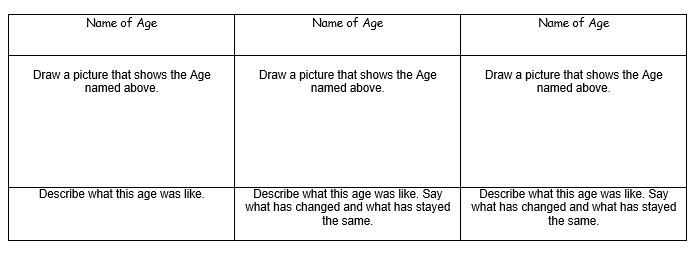 TimeActivityNotesBefore 9.00Wake upHave breakfast & get dressed9.00-9.30Activity timeDo some wake up shake up type activity like skipping, dancing, yoga, football, trampolining etc. If you can, go outside to do this.9.30-10.30MathsSpend an hour on your daily Maths tasks set by your teacher. This should include 10 minutes of Times Table Rockstars. 10.30-11.00BreaktimeDo something of your choice to relax/ burn off some energy (again this would be a good time to go outside if you can).11.00-12.00English Spend an hour on your daily English tasks set by your teacher. This should include 10 minutes of Spellzone.12.00-12.30ReadingSpend some time reading a book of your choice12.30-1.30Lunchtime Have your lunch and a break1.30-2.30Learning timeWork on one of the Science, Geography or History tasks your teacher has set you.2.30-3.30Creative timeWork on one of the creative tasks your teacher has set you. 